มหาวิทยาลัยเทคโนโลยีราชมงคลอีสาน  นครราชสีมา  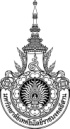 ด้วยฝ่ายแนะแนวการศึกษาและอาชีพ  กองพัฒนานักศึกษา  มหาวิทยาลัยเทคโนโลยีราชมงคลอีสาน  นครราชสีมา  ได้พิจารณาคัดเลือกนักศึกษาที่มีความยากจนและขาดแคลนทุนทรัพย์ เพื่อทำงานในหน่วยงานต่างๆ ของมหาวิทยาลัยตามโครงการส่งเสริมนักศึกษาทำงานโดยมีรายได้พิเศษ  ประจำภาคการศึกษาที่ 1/2557  เรียบร้อยแล้ว  ดังรายชื่อต่อไปนี้หมายเหตุ  :   นักศึกษาที่ได้รับการคัดเลือกให้มาปฐมนิเทศวันที่  8  ตุลาคม  2557	       ณ  อาคารกิจการนักศึกษา  ชั้น  5  เวลา  15.00  น. 	       นักศึกษาท่านใดไม่มาปฐมนิเทศถือว่าสละสิทธิ์ลำดับที่ชื่อ – สกุลชื่อ – สกุลโปรแกรมวิชา/สาขาวิชาหน่วยงานที่ปฏิบัติงาน1.นางสาวนรินทิพย์พลสว่างสาขาวิชาการบัญชีคณะบริหารธุรกิจ2.นางสาวพรไพลินแอ่งสูงเนินสาขาวิชาการจัดการทั่วไปคณะบริหารธุรกิจ3.นางสาวเพ็ญนภาทินนารัมย์สาขาวิชาการจัดการทั่วไปคณะบริหารธุรกิจ4.นายอโนมานพเก้าสาขาวิชาการตลาดคณะบริหารธุรกิจ5.นางสาววรรณวิษาสุขใหม่สาขาวิชาการตลาดคณะบริหารธุรกิจ6.นางสาวณัฐวดีแก้วชินพรสาขาวิชาการจัดการทั่วไปคณะบริหารธุรกิจ7.นางสาวปิยดาสุสนทบูรณ์สาขาวิชาการจัดการทั่วไปคณะบริหารธุรกิจ8.นางสาวภัทรสุดาจิวโคราชโปรแกรมวิชาการเงินคณะบริหารธุรกิจ9.นางสาวศุภรัตน์พูดขุนทดโปรแกรมวิชาการเงินคณะบริหารธุรกิจ10.นางสาวปรียานุชสิงห์รัมย์สาขาวิชาการจัดการทั่วไปกองบริหารงานบุคคล11.นางสาวพิชญานันท์กูบโคกสูงสาขาวิชาการจัดการทั่วไปแผนกงานกองทุน12.นายชุมพลศรีประสงค์สาขาวิชาการจัดการอุตสาหกรรมสถาบันวิจัยและพัฒนา13.นางสาวมัทวรรณนนท์ขุนทดสาขาวิชาวิศวกรรมอิเล็กทรอนิกส์ฝ่ายยานพาหนะ14.นายปฐมพงษ์เดือนแข็งรัมย์สาขาวิชาการจัดการทั่วไปแผนกงานกีฬานักศึกษา15.นายฆนัทวิญญูวิสิทธิ์รักษ์สาขาวิชาวิศวกรรมคอมพิวเตอร์แผนกงานกีฬานักศึกษา16.นางสาวสุรัชวดีงามพิมายสาขาวิชาการบัญชีฝ่ายแนะแนวการศึกษาและอาชีพ17.นางสาวนวรัตน์ไพธริยะสาขาวิชาการบัญชีฝ่ายสุขภาพและอนามัย18.นางสาวกรรณิกาแก้วเขียวงามสาขาวิชาการบัญชีแผนกงานพัสดุ19.นายภานุพงษ์เสนานิคมสาขาวิชาวิศวกรรมโทรคมนาคมสาขาวิชาวิศวกรรมโทนคมนาคม20.นายประดิษฐ์ประยูรเมฆโปรแกรมวิชายนต์ – เครื่องทำความเย็นและปรับอากาศสาขาวิชาวิศวกรรมเครื่องทำความย็นและปรับอากาศ21.นายณรายุทธขันธบุตรสาขาวิชาวิศวกรรมอิเล็กทรอนิกส์สาขาวิชาวิศวกรรมอิเล็กทรอนิกส์22.นายจีรศักดิ์สืบจะบกสาขาวิชาวิศวกรรมอุตสาหการคณะวิทยาศาสตร์และศิลปศาสตร์23.นางสาวเบญจวรรณกลบุตรสาขาวิชาการจัดการทั่วไปสาขาวิชาชีววิทยาประยุกต์24.นางสาวสุชาดาพูลสวัสดิ์สาขาวิชาการจัดการทั่วไปสาขาวิชาชีววิทยาประยุกต์25.นางสาววิชุตากลางโสภาสาขาวิชาการจัดการทั่วไปฝ่ายแผนและประกันคุณภาพการศึกษาคณะวิศวกรรมศาสตร์และสถาปัตยกรรมศาสตร์ลำดับที่ชื่อ – สกุลชื่อ – สกุลโปรแกรมวิชา/สาขาวิชาหน่วยงานที่ปฏิบัติงาน26.นายอานนท์จอมเกาะสาขาวิชาการจัดการผังเมืองฝ่ายบริหาร คณะวิศวกรรมศาสตร์และสถาปัตยกรรมศาสตร์27.นายอภิสิทธิ์เยื้อนเกตุสาขาวิชาวิศวกรรมโทรคมนาคมฝ่ายพัฒนานักศึกษา  คณะวิศวกรรมศาสตร์และสถาปัตยกรรมศาสตร์28.นายฤทธิชัยศรีครุฑฑาสาขาวิชาวิศวกรรมโทรคมนาคมแผนกงานกิจกรรมนักศึกษา29.นายธีรภัทรศิลปวิศาลสาขาวิชาวิศวกรรมโทรคมนาคมแผนกงานสวัสดิการนักศึกษา30.นายภัทรวุฒิโชคเกิดสาขาวิชาวิศวกรรมอุตสาหการแผนกงานสวัสดิการนักศึกษา31.นางสาวนิตยาอุบลเผื่อนสาขาวิชาการจัดการทั่วไปสาขาวิชาฟิสิกส์ประยุกต์32.นางสาวพัชรีญาจันทร์กำบี้สาขาวิชาการเงินสาขาวิชาวิศวกรรมอุตสาหการ33.นายมนัสบุญทันสาขาวิชาวิศวกรรมวัสดุแผนกงานห้องสมุด34.นายณัฐธิเบสมีบุญสาขาวิชาวิศวกรรมวัสดุแผนกงานห้องสมุด35.นางสาวพรพิมลรัตนอุดมสาขาวิชาการบัญชีฝ่ายสารบรรณมหาวิทยาลัย36.นางสาวนัยน์ปพรโชตพันธศานต์สาขาวิชาการบัญชีฝ่ายบริหารงานทั่วไปสำนักส่งเสริมวิชาการและงานทะเบียน37.นางสาวพนิดาเฉื่อยกลางสาขาวิชาการบัญชีฝ่ายบริหารงานทั่วไปสำนักส่งเสริมวิชาการและงานทะเบียน38.นายสางพนิดาพรบัตรสูงเนินสาขาวิชาวิศวกรรมอุตสาหการฝ่ายงานทะเบียนและวัดผล39.นางสาวพรรณปพรหวังลายกลางสาขาวิชาระบบสารสนเทศทางคอมพิวเตอร์สำนักงานอธิการบดี40.นางสาวชญานิศสง่าชูสาขาวิชาการจัดการทั่วไปคณะวิทยาศาสตร์และศิลปศาสตร์41.นางสาวประภัสสรอุปราชสาขาวิชาการเงินสาขาวิชาวิศวกรรมเครื่องกล42.นายพิทักษ์โพธิ์สูงเนินสาขาวิชาวิศวกรรมเมคคาทรอนิกส์แผนกงานบริการหอพักนักศึกษา43.นางสาวจุฬาลักษณ์ทองเสือสาขาวิชาวิศวกรรมเมคคาทรอนิกส์แผนกงานบริการหอพักนักศึกษา44.นายพิชชานันท์หอมจันทร์สาขาวิชาวิศวกรรมอิเล็กทรอกนิส์สำนักงานกองพัฒนานักศึกษา45.นายภานุวัฒน์ทิพย์อักษรสาขาวิชาระบบสารสนเทศทางคอมพิวเตอร์ฝ่ายประชาสัมพันธ์และเผยแพร่46.นางสาวนันทิดาฐาตุจิรางค์กุลสาขาวิชาระบบสารสนเทศทางคอมพิวเตอร์แผนกงานวิชาทหาร